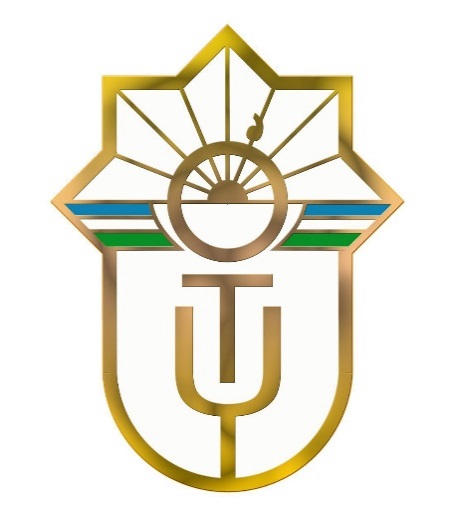 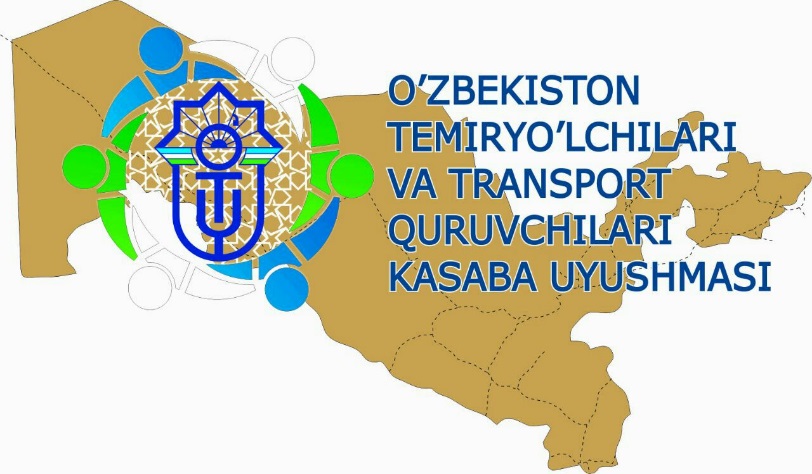 “O'zbekiston temir yo'llari” aktsiyadorlik jamiyati boshqaruvi vaO'zbekiston temiryo'lchilari va  transport quruvchilari kasaba uyushmasiRespublika kengashi o'rtasidagi 2018 – 2020 yillar uchunTARMOQ KELISHUVI“O'zbekiston temir yo'llari” AJ rahbariyati va  O'zbekiston temiryo'lchilari va transport quruvchilari kasaba uyushmasi Respublika Kengashi a'zolarining 2018 yil  20 fevraldagi qo'shma majlisida 7/1-sonli qaror bilan tasdiqlangan.“O'zbekiston  temir  yo'llari” aktsiyadorlik jamiyati boshqaruvi va O'zbekiston temiryo'lchilari va transport quruvchilari kasaba uyushmasi Respublika kengashi o'rtasidagi 2018 – 2020 yillar uchunTARMOQ KELISHUVII. BO'LIMUmumiy qoidalar:1.	Ushbu Tarmoq  kelishuvi O'zbekiston Respublikasi Mehnat kodeksining  IV-bobi asosida tuzilgan.  U temir yo'l transportining barqaror ishlashini ta'minlashga yo'naltirilgan bo'lib, tarmoq xodimlarining ijtimoiy-iqtisodiy va huquqiy kafolatlarini belgilab beradi.Ushbu Tarmoq kelishuvini tuzgan tomonlar:– tarmoq ish beruvchisi tomonidan – “O'zbekiston temir yo'llari” aktsiyadorlik jamiyati boshqaruvi (keyinchalik matnda – “O'TY” AJ)  nomidan  aktsiyadorlik jamiyati boshqaruvining  raisi (keyinchalik matnda – “Boshqaruv raisi” deb yuritiladi);– mehnat jamoasi tomonidan – O'zbekiston temiryo'lchilari va transport quruvchilari kasaba uyushmasi Respublika kengashining raisi timsolida, keyinchalik matnda – “RK raisi” deb yuritiladi.Ushbu Tarmoq kelishuvi:– tomonlar o'rtasidagi ishlab chiqarish va mehnat munosabatlarini tartibga soluvchi me'yoriy hujjat bo'lib, xodimlarga ijtimoiy kafolatlarni, mehnat muhofazasi masalalarini belgilab beradi, uning me'yorlari “O'TY” AJ ning barcha tarkibiy bo'linmalarida bajarilishi majburiydir;– “O'TY” AJ ning tarkibiy bo'linmalaridagi  barcha xodimlarga va ish beruvchilariga shu jumladan, tarkibiy bo'linmalardan va tarmoq korxonalaridan nafaqaga chiqqanlarga, “Faxriy temiryo'lchi” ko'krak nishoni bilan taqdirlanganlarga  ham taalluqlidir;–  “O'TY” AJ tarkibiy bo'linmalarida jamoa shartnomalarini tuzish uchun asos hisoblanadi. “O'TY” AJ tarkibiga kiruvchi aktsiyadorlik jamiyatlari uchun tavsiya xarakteriga ega bo'lib, tomonlarning o'z mablag'lari mavjud bo'lganda, ularga ijtimoiy kafolatlar va imtiyozlarni kengaytirishni cheklab qo'ymaydi.2.	Tomonlar temir yo'l transportining barqaror ishlashi va tarmoq xodimlarining farovonligi muhim darajada bir-biri bilan bog'liqligini e'tirof etadi va shuning uchun ular uyg'un munosabatlar, o'zaro tushunish va ishonch muhitini yaratish va qo'llab-quvvatlashdan manfaatdordir.3.	Tomonlar tarmoq xodimlarining turmush darajasi va ijtimoiy himoyalanishini oshirish maqsadida mazkur Tarmoq kelishuvi majburiyatlarini to'liq amalga oshirilishini ta'minlash uchun muntazam ravishda chora-tadbirlarni amalga oshirib borishga kelishib oldilar.    Ishlab chiqarish va iqtisodiy faoliyat: 4. (49) “O'TY” AJ korxonalari va bo'linmalarida davlat  tomonidan tasdiqlangan – investitsiya programmasi, mahalliylashtirish dasturi,  tarmoqni rivojlantirish  rejasi va boshqa dasturlar asosida yangi ish o'rinlari yaratishni  bajarilishini ta'minlash.5. (50) Mehnat shartnomasi bo'yicha kasanachilar (uyda ishlovchilar) uchun avval tuzilgan va saqlab kelingan ish o'rinlarining nazarda tutilgan ko'rsatkichlarini bajarilishini ta'minlash. Imkoniyatga qarab kasanachilar faoliyatini kengaytirish.6. Tarkibiy o'zgarishlar siyosatini amalga oshirish, sanoatni diversifikatsiya qilish, ishlab chiqarishni texnik va texnologik jihatdan modernizatsiya qilish, axborot-kommunikatsiya tizimlarini keng joriy etish hisobiga milliy iqtisodiyot raqobatbardoshligini oshirishga doir ishlarni hamkorlikda amalga oshirish (Bosh kelishuv 1 bandi, keyinchalik matnda – “BK” deb yuritiladi).7. Investitsiya muhitini, jumladan, korxonalar, xorijiy investorlar investitsiyalarini rag'batlantirish, ishlab chiqarish va infratuzilmani modernizatsiya qilish hamda rivojlantirishga mablag' sarflayotgan xo'jalik sub'ektlarini rag'batlantirish mexanizmlarini takomillashtirish hisobidan yanada yaxshilashni ta'minlaydigan aniq maqsadli chora-tadbirlarni hayotga tatbiq etish (BK-2 bandi).8. Tasarrufdagi ta'lim muassasalari o'quv dasturlariga «Xalqaro va milliy mehnat standartlari» mavzusida ta'lim kurslarini kiritish (BK-8 bandi).9. Ish beruvchilar, oliy va o'rta maxsus kasb-hunar ta'limi muassasalari bitiruvchilarining huquqiy savodxonligini oshirish borasida tizimli ishlarni amalga oshirish (BK-10 bandi).Mehnat shartnomasi taraflarning moddiy javobgarligi:10. Mehnat shartnomasining bir tarafi (ish beruvchi yoki xodim) mehnat sohasidagi vazifalarni bajarishi munosabati bilan boshqa tarafga yetkazgan zararini O'zbekiston Respublikasi Mehnat kodeksi va mehnat to'g'risidagi boshqa normativ hujjatlarda belgilangan qoidalarga muvofiq qoplaydi.	Mehnat shartnomasi yoki unga qo'shimcha ravishda tuzilgan yozma shakldagi kelishuvda, shuningdek jamoa shartnomasida mehnat shartnomasi taraflarining moddiy javobgarligi aniqlashtirib qo'yilishi mumkin. 	Bunda shartnoma bo'yicha ish beruvchining xodim oldidagi javobgarligi O'zbekiston Respublikasi Mehnat kodeksida nazarda tutilganidan kam, xodimning ish beruvchi oldidagi javobgarligi esa nazarda tutilganidan ko'p bo'lmasligi kerak.Zarar yetkazilganidan keyin mehnatga oid munosabatlarning bekor qilinganligi mehnat shartnomasi taraflarini moddiy javobgarlikdan ozod qilishga sabab bo'lmaydi (O'RMK 185-modda).Mehnat intizomi:11. Mehnat intizomi halol mehnat uchun rag'batlantirish va mukofotlash usullari bilan normal tarzda ishlashga zarur tashkiliy va iqtisodiy sharoitlarni yaratib berish, noinsof xodimlarga nisbatan jazo choralarini qo'llanish orqali ta'minlanadi (O'RMK 179-moddasi).12. Ishdagi yutuqlar uchun xodimga nisbatan rag'batlantirish choralari qo'llanilishi mumkin. Rag'batlantirish turlari, ularni qo'llanish tartibi, afzallik va imtiyozlar berish jamoa shartnomalari, ichki mehnat tartibi qoidalari va boshqa lokal hujjatlarda, jamoa kelishuvlarida, intizom to'g'risidagi ustav va nizomlarda belgilab qo'yiladi.Xodimlar mehnat sohasida davlat va jamiyat oldidagi alohida xizmatlari uchun davlat mukofotlariga taqdim etilishi mumkin. Ish haqi, mukofotlar, qo'shimcha to'lovlar, ustamalar va mehnat haqi tizimida nazarda tutilgan boshqa to'lovlar rag'batlantirish turlariga kirmaydi.Intizomiy jazo amal qilib turgan muddat mobaynida xodimga nisbatan rag'batlantirish choralari qo'llanilmaydi (O'RMK 180-moddasi).II. BO'LIMIsh beruvchining majburiyatlari:Mehnat shartnomasi. Bandlik kafolatlari sohasida:13. (27) Noqulay mehnat sharoitlari tufayli lavozimlari va kasblari №2 va 3 “Ro'yxat”ga (AV da 03.01.2013 yilda 2409 raqami bilan ro'yxatga olingan) kiritilgan xodimlarga ish joylarini attestatsiyadan o'tkazish materiallari asosida 6 kundan 12 kungacha haq to'lanadigan qo'shimcha ta'til berish.14. (54) Xodim bilan tuzilgan mehnat shartnomasini kasaba uyushmasi qo'mitasining oldindan roziligini olmasdan ish beruvchining tashabbusi bilan bekor qilishga yo'l qo'yilmaydi, korxonaning tugatilishi va korxona rahbari bilan mehnat munosabatlarini to'xtatish holatlari bundan mustasno.15. (52) Ishdan ozod etilgan xodimlarni bepul  boshqa kasblarga o'qitish, malakasini o'zgartirish, avvalgi ish joyi bo'yicha o'rtacha ish haqini berib borish.16. Yuridik shaxslarning tugatilishi va qayta tashkil etilishi natijasida bo'shatib olingan xodimlarning qonuniy huquqlariga rioya etish, ularni qayta o'qitish, malakasini oshirish va ishga joylashtirishga ko'maklashish (BK-29 bandi).17. (36) Kasb-hunar kollejlarining bitiruvchilarini ishga joylashtirish va ish o'rinlariga biriktirib qo'yilishini alohida nazorat ostiga olish.O'zbekiston Respublikasi Qurolli Kuchlari safidan muddatli harbiy xizmatdan qaytgan shaxslar va ijtimoiy himoyaga muhtoj aholi qatlamlarining boshqa toifalarini ishga joylashtirishga har tomonlama ko'maklashish (BK-24 bandi).18. (37) O'rta maxsus, kasb-hunar ta'limi muassasalari hamda oliy o'quv yurtlarining tegishli ta'lim muassasalarini tamomlagan kundan birinchi bor “O'TY” AJ korxonalari va bo'linmalariga ishga joylashayotganda sinov muddati belgilanmaydi. 19. Mehnat bozorini tahlil qilish asosida mehnat bozorida talab yuqori bo'lgan kasblar bo'yicha mutaxassislar tayyorlash, kasb-hunar kollejlari bitiruvchilarini o'z ish o'rinlarida qo'nimliligi uchun ish beruvchilar mas'uliyatini oshirish (BK-24 bandi).20. Har bir mehnat jamoasida “Ustoz-shogird” tizimini joriy etish. Bunda, ta'lim muassasasini tamomlagandan keyin birinchi marta ishga qabul qilingan xodimga bir yilgacha tajribali xodimni ustoz sifatida biriktirish mumkin. 21. (28) Ishlab chiqarish zaruriyati yoki bekor turib qolinishi munosabati bilan ish beruvchining tashabbusiga ko'ra xodimni uning roziligisiz vaqtincha boshqa ishga o'tkazish muddati bir yilda ikki oydan ortiq bo'lmasligi kerak. Xodim vaqtincha boshqa ishga o'tkazilgan davrda unga bajarayotgan ishiga qarab, lekin avvalgi o'rtacha ish haqidan kam bo'lmagan miqdorda ish haqi to'lanadi.22. (29) Boshqa joyga ishga ko'chayotganda quyidagi xarajatlar qoplanishi lozim (O'RMK 172-modda):–  mulkni  ko'chirish  va  tashish  bo'yicha;–  yangi  joyda  ishga  o'rnashish  bo'yicha;– ish beruvchi bilan kelishgan holda xodim sarf etgan boshqa xarajatlar.23.(30) Qonunda ko'zda tutilgan hollardan tashqari, xodimni uning roziligisiz va xodim sog'lig'iga to'g'ri kelmaydigan boshqa ishga o'tkazilishi mumkin emas.24.(47) Shtatlar soni qisqartirilganda, nafaqa oldi yoshdagi xodimlarni, nafaqagacha 5 yil va undan kamroq vaqt qolganda, agar ular temir yo'l transportida kamida 10 yil ishlagan bo'lsalar, ishga joylashtiriladi.25.(48) Shtatlar qisqartirilganda nafaqaga chiqishlari uchun ikki yil va undan kamroq vaqt qolgan xodimlarni bo'shatishga yo'l qo'ymaslik.26.(51)Xodimlar  sonini bajarilayotgan ishlar hajmiga muvofiqlashtirish, tarmoqni isloh etish, texnologik jarayonlarni takomillashtirish munosabati  bilan  paydo bo'ladigan noxush oqibatlarni yumshatish maqsadida, xodimlarga  boshqa ish qidirish uchun haftada kamida bir kun shu vaqt uchun ish haqi saqlangan holda ishga chiqmaslik huquqi berish.Ish vaqti va dam olish vaqti:27.(6) Tarmoq xodimlari uchun ish vaqtining normal muddati haftasiga qirq soatdan ortiq bo'lishi mumkin emas.Noqulay  mehnat sharoitlaridagi ishlarda band bo'lgan xodimlarga ish vaqtining davomiyligi haftasiga o'ttiz olti soatdan ortiq bo'lmagan muddatda  belgilanadi. Smenali rejim asosida ishlaydigan xodimlarga kalendar` yili uchun  ish vaqtini jamlab hisoblash qo'llaniladi. Bunda ish vaqtini jamlab hisobga olganda amaldagi ish soatlari yillik me'yoridan oshib ketishi ish vaqtidan tashqari ish deb hisoblanadi va unga ikki baravar haq to'lanadi. Ish vaqtini jamlab hisobga olganda ish soatlarining asoslanmagan oshishiga yo'l qo'yganlik uchun korxona rahbari va kadrlar bo'limi xodimlari shaxsan javobgar bo'ladi.28.(7) Xodimlarning, ayniqsa, ishlari poezdlar harakati xavfsizligi bilan bog'liq bo'lgan xodimlarning ish vaqtidan tashqari ishlashiga yo'l qo'yilmaydi. Ushbu toifadagi  ishchi-xodimlarning smenada 12 soatdan ortiq ishlashiga va smenadan so'ng dam olish vaqtining muddati 12 soatdan kam bo'lishiga yo'l  qo'yilmaydi.29.(12) Bevosita yo'lovchilarga, yuk tashishga, texnik vositalar va transportning boshqa qurilmalariga  xizmat ko'rsatuvchi alohida xodimlar uchun ish kuni (smenasi) ikki qismga bo'linadigan  (ishda ikki soatdan ortiq tanaffus bilan) ish kuni (smenasi) sifatida joriy etish. Smena ichidagi tanaffus ish vaqtiga kiritilmaydi.30. (13) Ish vaqti jamlab hisobga olinadigan xodimlar uchun kasaba uyushma qo'mitasi bilan kelishilgan holda bir oyga ish jadvali tuziladi va unga amal qilib boshlanishidan eng kamida 3 kun avval ko'rinadigan joyga osib qo'yiladi. Ish vaqti jamlab hisobga olinadigan xodimlar uchun ish haqini tenglashtirishdagi hisoblash davri – joriy kalendar` yili deb belgilanadi.31. (23) Mehnat ta'tili uchun haq to'lashni kechiktirmasdan, mehnat ta'tili boshlanishidan kamida uch kun oldin amalga oshirish.32. (24) Kalendar` yili boshlanguncha barcha tarkibiy bo'linmalarda kasaba uyushma qo'mitasi bilan kelishgan holda joriy yil uchun mehnat ta'tili jadvallarini tuzish.33.(25) “O'TY” AJ asosiy faoliyati xodimlariga “O'TY” AJ xodimlarining mehnatga haq to'lash shartlari to'g'risidagi Nizomga muvofiq va o'rnatilgan mehnatga haq to'lash guruh bo'yicha uch yil va undan ko'p uzluksiz ish staji mavjud bo'lganda har bir keyingi yil uchun bir kundan, ammo uch kundan ko'p bo'lmagan har yilgi qo'shimcha haq to'lanadigan ta'til berish.Xodimga ish beruvchi tomonidan mehnatga haq to'lash bo'yicha maxsus guruh tasdiqlanganda, unga amaldagi uzluksiz temir yo'ldagi ish staji yoki mutaxassislik ish staji bo'yicha hisoblangan xolda, qo'shimcha ta'til kunlar o'rnatiladi.Ish haqi saqlanmagan holda faqat beriladigan muddati ikki haftadan ko'p bo'lmagan ta'tillar yillik asosiy ta'tilni olish huquqini beruvchi ish stajiga kiritiladi.34. (26) Barcha bo'linmalarning rahbarlari, mutaxassislari va xizmatchilariga ularning mehnat faoliyati xususiyati va xarakteriga bog'liq ravishda ikki kundan besh kungacha bo'lgan haq to'lanadigan qo'shimcha ta'tilni berish va uni Tarmoq kelishuvining yoki Jamoa shartnomasining lohida ilovasi orqali tasdiqlash.Jadval bo'yicha belgilangan ta'tildan foydalanish vaqti xodim va ish beruvchi o'rtasidagi kelishuvga muvofiq o'zgartirilishi mumkin.Jamoa shartnomalarda O'zbekiston Respublikasi Mehnat Kodeksining 142,144, 150-moddalarida ko'rsatib o'tilgan talablar belgilab qo'yiladi.35.(56) Birinchi marta qonuniy nikohdan o'tgan shtatdagi xodimlarga ish haqi saqlanadigan uch ish kunidan iborat qo'shimcha ta'til berish. 36. Ishlayotgan xodimning qarindoshi (otasi, onasi, qaynota, qaynona, turmush o'rtog'i,  farzandlari) vafot etganda ish haqi saqlangan xolda uch kun ta'til beriladi. Mehnatga haq to'lash, kafolatli to'lovlar va kompensatsiya to'lovlari: 37.(1) “O'TY” AJ ning asosiy faoliyati bilan bog'liq bo'lgan xodimlar uchun tarif stavkalari va lavozim maoshlari  “O'TY” AJ ning xodimlariga haq to'lash shartlari to'g'risidagi Nizomga muvofiq o'rnatish. O'zbekiston Respublikasi bo'yicha eng kam ish haqi stavkasi oshirilganda “O'TY” AJ moliyaviy imkoniyatlarini hisobga olgan holda lavozim maoshlarini (tarif stavkalarini) va soha tarif setkasini byudjet tashkilotlari va muassasalari uchun belgilangan miqdordan past bo'lmagan miqdorda tatbiq etish.“O'TY” AJ ning asosiy faoliyati bilan bog'liq bo'lgan xodimlarning to'liq tarif setkasi bo'yicha oylik maoshlarining miqdori O'zbekiston Respublikasi YATS birinchi razryadi tarif setkasi miqdoridan past bo'lishi mumkin emas.Mehnat me'yori, tarif setkasi, ishbay baholash kasaba uyushma qo'mitasi bilan kelishiladi.38.(2) “O'TY” AJ xodimlarining yangi ish faoliyatlari bo'yicha (qishloq xo'jaligi, xalqaro qurilish, xalqaro foydalanish faoliyatlari) mehnatiga haq to'lash tizimini kelgusida ham takomillashtirish ishlarini davom etish.39.(3) Tarmoqda va hududiy bo'limlarda ilmiy asoslangan mehnat me'yorlari uchun sharoitlar yaratish orqali me'yoriy-huquqiy bazalarni rivojlantirish bo'yicha ishlarni davom ettirish.40.(4) O'zbekiston Respublikasida  eng kam oylik ish haqi har gal oshirilganda byudjet muassasalariga tenglashtirilgan ijtimoiy sohadagi xodimlarning oylik lavozim maoshlarini shu maqsadlar uchun ajratilgan mablag'lar chegarasida oshirish.41.(5) “O'TY” AJ o'quv yurtlari, tibbiyot muassasalari va sanatoriy-profilaktoriylari xodimlarining lavozim maoshlariga temir yo'l transportidagi uzluksiz ish stajlariga bog'liq ravishda har oyda ustama haq to'lash. Ushbu ustama haq hukumat qarorlari bilan bog'liq bo'lgan temir yo'l staji uzilgan xodimlarga ham to'lanadi.42.(8) “O'TY” AJ rahbariyati o'rnatgan tartibda ustama, qo'shimcha (tungi vaqtdagi ish, bayram kunlarida, ish vaqtidan tashqari ishlaganlik, ko'chib yurish bilan bog'liq ishlarda), shu jumladan cho'l va suvsiz joylarda ishlaganlik uchun tuman koeffitsientlarini (29.04.92 yilgi VMQ №210) shuningdek mukofot va rag'batlantiruvchi to'lovlarni qo'llash. 43.(9) Bekatlardagi lokomotiv mashinistlari, poezd tuzuvchilar va bosh konduktorlarga  bir shaxs sifatida tarif stavkasiga quyidagi miqdorda qo'shimcha o'rnatish:yuqori va birinchi toifali   bekatlarda     –  25 % gacha;qolgan bekatlarda                                    –  15 % gacha.44.(10) Harakatdagi sostavlarni ta'mirlash, shuningdek, yo'llarni, sun'iy inshootlarni va boshqa texnik vositalarni joriy saqlash va  ta'miri bilan band bo'lgan ustalarga  tarif setkasining (oylik maoshlarining) 5 % miqdorida har oylik qo'shimcha haq belgilash.45.(11) Malaka toifasiga ega bo'lgan mashinistlarga hamda lokomotivlarni boshqarish guvohnomasi bo'lgan lokomotiv mashinistlari yordamchilariga quyidagi miqdorda oylik ustama haq to'lash (tarif stavkasiga foiz hisobida):	Lokomotivlarni boshqarish guvohnomasi bo'lgandaBir turdagi tortish kuchi	Ikki turdagi tortish kuchi1 toifali lokomotiv mashinistiga   	                                              15	                          202 toifali lokomotiv mashinistiga   	                                              10	                           153 toifali lokomotiv mashinistiga   	                                              5	                             10Lokomotivlarni boshqarish guvohnomasi bo'lgan lokomotiv mashinisti yordamchisiga 	                                                            5                                10Lokomotiv mashinistlari malakasining darajasi uchun ustama va lokomotivlarni boshqarish guvohnomasi bo'lgani uchun lokomotiv mashinisti yordamchisiga to'lanadigan ustama haqi tarif stavkasi hisobidan amaldagi ishlagan vaqti uchun hisoblanadi.46.(14) Tomonlarning kelishuviga binoan ishga qabul qilish chog'ida ham, keyinchalik ham to'liqsiz ish kuni yoki to'liqsiz ish haftasi belgilab qo'yilishi mumkin. To'liqsiz ish vaqti sharti bilan ishlash xodimning yillik asosiy mehnat ta'tilining muddatini, mehnat stajini hisoblashni hamda boshqa mehnat huquqlarini biron bir tarzda cheklashga asos bo'lmaydi va ishlangan vaqtga yoki ishlab chiqarilgan mahsulotga mutanosib ravishda haq to'lanadi.47.(15) Brigadaga rahbarlik qilgani uchun qo'shimcha haq to'lash:– 10 ta odamgacha                             –  tarif stavkasidan  10 %– 11 ta va undan ko'p odamga          –  tarif stavkasidan  15 %48.(16) Yuk va yengil avtomobillar va avtobus haydovchilariga toifalari uchun qo'shimcha haq to'lash:1- toifa uchun                                   –  tarif stavkasidan  25 %2-toifa uchun                                   –   tarif stavkasidan  10 %49.(17) Bajarilgan ish hajmlari va moliyaviy imkoniyatlarni hisobga olgan holda mukofotlash to'g'risidagi tasdiqlangan tegishli Nizomlarga muvofiq xodimlarga har oylik yoki har choraklik mukofotlarni to'lab borish.50.(18) “O'TY” AJ tarkibida shtatli lavozimda ishlaydigan “Faxriy temiryo'lchi” nishoni bilan taqdirlangan xodimlarga O'zbekiston Respublikasida o'rnatilgan eng kam oylik ish haqining 100% miqdorida har oylik qo'shimcha haq to'lash. “Faxriy temiryo'lchi” nishoni bilan taqdirlangan xodimlardan davlat va jamiyat boshqaruvining boshqa soha rahbar lavozimlariga tayinlanganda (saylanganda) O'zbekiston Respublikasida o'rnatilgan eng kam oylik ish haqining 100% miqdorida har oylik qo'shimcha haq to'lash xodimning oxirgi ishlab ketgan korxona hisobidan amalga oshiriladi. 51.(19) “O'TY” AJ korxonalarining alohida o'rnak ko'rsatgan xodimlarini Faxriy yorliqlar (Nizom bo'yicha pul mukofotlari bilan birgalikda),  sovg'alar, “O'TY” AJ boshqaruvi raisining nomidan beriladigan soatlar bilan taqdirlash.52.(20)   Ish   haqi to'lash muddatlarini Mehnat kodeksiga muvofiq “O'TY” AJ ning tuzilmaviy bo'limlarining Jamoa shartnomalarida belgilash.53.(21) Barcha xodimlarning qo'liga oylik maosh va amalga oshirilgan chegirmalar ko'rsatilgan hisob varaqalarini berish.54.(22) Oylik maoshlarni berish muddatlarini buzgan rahbarlarga kasaba uyushma tashkilotlari talabi bo'yicha intizomiy ta'sir choralarni qo'llash.55.(58) Xodimlarni O'zbekiston Respublikasi hududiga xizmat safariga yuborilganda, xizmat safari xarajatlarini qoplash va 2003 yil 29 avgustdagi O'zbekiston Respublikasi hududiga xizmat safari to'g'risidagi 1268-sonli yo'riqnomaga muvofiq amalga oshiriladi (O'RMK 171 moddasi).Xizmat safariga yuborilgan joyda yashash va uch martalik ovqatlanish tashkil etilgan hollarda sutkalik xarajatlar to'lanmaydi. Transport xarajatlarini qoplash 2003 yil 29 avgustdagi O'zbekiston Respublikasi hududiga xizmat safari to'g'risidagi 1268-sonli yo'riqnomaga muvofiq amalga oshiriladi.56.(68) Sog'liqni saqlash muassasalari va sanatoriy-profilaktoriylari o'rta va kichik tibbiyot xodimlarining ovqatlanishlariga har oylik dotatsiya to'lash.57. Mehnatga haq to'lash fondining tarif qismi va tarifga qo'shimcha qismi o'rtasidagi maqbul nisbatni davlat tomonidan va jamoa shartnomalari vositasida o'rnatilishini ta'minlash (BK-21 bandi).58.(65) Ekologik noqulay hududlardagi temiryo'lchilarning farzandlarini yoz vaqtida sog'lomlashtirish uchun har yili kamida 50 mln. so'm ajratish.59.(72) Yoz paytida bolalarni oromgohlarda sog'lomlashtirish yo'llanmalarining xo'jalik hisobidagi qiymati to'lovini amalga oshirish.60.(73) Temiryo'lchilar va ularning farzandlarini sog'lomlashtirish uchun kasaba uyushmalari Respublika kengashiga belgilangan tartibda va asosli hisob-kitoblarga muvofiq mablag' ajratish. Ulardan maqsadli foydalanishni ta'minlash.Har yili Kislovodsk va Yalta shaharlaridagi “O'zbekiston” sanatoriyalariga 20 ta yo'llanma uchun belgilangan miqdorda Respublika Kengashiga mablag' ajratish.Mehnat muhofazasi va ish sharoitlarini yaxshilash sohasida: 61.(74) Sog'lom va xavfsiz mehnat sharoitlari hamda ishlab chiqarish sharoitlarini O'zbekiston Respublikasi “Mehnat muhofazasi to'g'risidagi” Qonun talablari asosida, ishlab chiqarishda jarohatlanishga va kasb kasalligiga yo'l qo'ymagan holda ta'minlash.62.(75) O'zbekiston kasaba uyushmalari Federatsiyasi Kengashi Rayosatining 04.04.2017 yildagi №6-44 "s" – sonli qaroriga binoan tasdiqlangan Mehnat muhofazasi bo'yicha tadbirlarni rejalashtirish bo'yicha tavsiyalarga muvofiq “O'TY” AJ ning barcha tarkibiy bo'linmalarida har yili Mehnat muhofazasi bo'yicha kelishuvlar (Jamoa shartnomalariga ilova) ishlab chiqilishini ta'minlash. Ishlab chiqilgan kelishuvlarga muvofiq mehnat muhofazasi uchun ajratilgan mablag'larning maqsadli ishlatilishining nazorat qilinishini ta'minlash.63.(76) Vazirlar Mahkamasining 2008 yil 12 noyabrdagi 245-sonli qarori bilan tasdiqlangan “Korxonalar, tashkilotlar va muassasalarda mehnatni muhofaza qilish jamg'armasini tashkil etish va uning mablag'laridan foydalanish tartibi to'g'risidagi Nizom”ga va 02.03.2009 yilgi “Mehnatni muhofaza qilish jamg'armasini tashkil etish to'g'risida” gi  63-N-sonli buyruqqa binoan “O'TY” AJ ning barcha tarkibiy bo'linmalarida Mehnatni muhofaza qilish fondini barpo etadi va uni xodimlarning mehnat shart-sharoitlarini yaxshilash va muhofaza qilishga yo'naltirilgan chora-tadbirlarni moliyalashtirishga sarflaydi.64.(77) O'zbekiston Respublikasi Mehnat kodeksining 215-moddasi, O'zbekiston Respublikasi “Mehnat muhofazasi to'g'risida”gi Qonunning 25-moddasi va kasaba uyushmalari Respublika Kengashi bilan ishlab chiqilgan va tasdiqlangan “Mehnat muhofazasi bo'yicha o'qitishni tashkil qilish va bilimlarni tekshirish to'g'risida”gi 02.08.2016 yilgi № NBT-312-sonli Nizomga muvofiq  “O'TY” AJ ning barcha tarkibiy bo'linmalarida mehnat muhofazasi bo'yicha o'qitishni tashkil qilish va bilimlarni tekshirishni ta'minlash.65.(78) Tabiatni muhofaza qilish ishlari kompleks dasturini bajarilishini ta'minlash va yuqori tashkilotlar tomonidan idora tasarrufidagi korxonalarning ekologik pasporti holati ustidan nazoratni amalga oshirish.66.(79) Tarmoq xodimlarini sifatli maxsus ish kiyimi, maxsus ish oyoq kiyimi va boshqa shaxsiy himoya vositalari bilan, shuningdek,  kasaba uyushma Respublika kengashi bilan kelishgan holda “O'TY” AJ rahbariyati tasdiqlagan me'yordagi maxsus sut bilan ta'minlash. Zamonaviy maxsus ish kiyimi namunalarini va boshqa shaxsiy himoya vositalarini  joriy etish.67.(80) O'zbekiston Respublikasining “Ish beruvchining fuqarolik javobgarligini majburiy sug'urtalash to'g'risida”gi qonuniga va O'zbekiston Respublikasi Vazirlar Mahkamasining 24.06.2009 yilgi 177 – sonli qaroriga muvofiq ish beruvchi xodimlarni baxtsiz hodisalar va kasb kasalliklaridan sug'urta qiladi.68.(81) O'zbekiston Respublikasi Vazirlar Mahkamasining 11.02.2005 yilgi   60 – sonli qaroriga muvofiq boquvchisi  etganligi munosabati bilan zararni undirish huquqiga ega bo'lgan shaxslarga to'lanadigan to'lovlar sug'urta kompaniyasi tomonidan to'lanadi. Alohida vaziyatlarda (ko'rib chiqish paytida sug'urta shartnomasi bo'lmaganda) ish beruvchi  etganning kamida oltita o'rtacha yillik ish haqi miqdori summasida bir martalik beriladigan nafaqa to'laydi. Bundan tashqari  ish beruvchi ko'mish bilan bog'liq xarajatlarni to'laydi.69.(82) Korxona aybi bilan baxtsiz hodisa tufayli yoki kasb kasalligi  oqibatida birinchi guruh va  ikkinchi guruh nogironlik belgilanganda jabrlanganga  bir oy muddat ichida bir yillik ish haqi miqdorida  bir martalik nafaqa to'lash (korxona va sug'urta kompaniyasi o'rtasida shartnoma bo'lmaganda).Agar ishlab chiqarishda jarohatlanish oqibatida jabrlangan mehnatga layoqatini yo'qotib, surunkali uch oydan ortiq davolanishda bo'lgan bo'lsa va shundan keyin sog'ayib, nogironlik o'rnatilmasdan ishga chiqsa, unga mehnatga layoqatsizligi davrida haq to'lashdan tashqari uch oylik ish haqi miqdorida nafaqa to'lanadi (korxona va sug'urta kompaniyasi o'rtasida shartnoma bo'lmaganda).70.(83) Ishlab chiqarishda jabrlanganga ish jarayonida shikastlanganligi tufayli kelib chiqqan qo'shimcha xarajatlarni – dori sotib olish, protez qilish, jabrlanganga qarash, sanatoriya-kurortda davolanishi, jabrlanuvchining davolanish joyiga borib-kelish xarajatlarini qo'shgan holda, zarur vaziyatlarda – uni kuzatib borgan shaxsning xarajatlarini ham qoplash.71. (84) O'zbekiston Respublikasida eng kam ish haqi har safar oshirilganda ishlab chiqarishda jabrlanganga, shuningdek, boquvchisini yo'qotgan boqimandalarga yetkazilgan zararni qoplash miqdorini mutanosib ravishda oshirish.72.(85) O'zbekiston Respublikasi Mehnat kodeksining 222-moddasiga muvofiq “O'TY” AJ ning barcha tarkibiy bo'linmalarida ishlab chiqarishdagi baxtsiz hodisalarni va xodimning sog'ligiga yetkazilgan ziyonlarni ish beruvchi tomonidan o'z vaqtida tekshirish va hisobga olib borish shart, ishlab chiqarish bilan bog'liq baxtsiz hodisalar yuz berganida O'zbekiston Respublikasi Vazirlar Mahkamasining 06.06.1997 yilgi 286 – sonli va 05.07.2010 yilgi 134-qaroriga muvofiq tasdiqlangan “Ishlab chiqarishdagi baxtsiz hodisalar va xodimlar sog'ligiga yetkazilgan boshqa jarohatlarni tekshirish va hisobga olib borish to'g'risidagi Nizom” talablariga muvofiq tashkil qilish.73.(86) 1,2,3- sonli  ro'yxat bo'yicha (O'zR AV da 03.01.2013 yil 2409 - sonli raqami bilan ro'yxatdan o'tkazilgan) kasblari imtiyozli pensiya ta'minoti olishga asos bo'ladigan temiryo'lchilarning ish o'rinlarini  attestatsiya qilishni davom ettirish, ular pensiyaga chiqadigan paytda hujjatlarni tasdiqlash va ijtimoiy ta'minot bo'limlariga taqdim etish.74. (87) Binokor, Toshko'ra bekatlarining barcha xodimlari uchun ish vaqtining qisqartirilgan davomiyligini o'rnatish (36 soatlik ish haftasi) va korxona mablag'i hisobidan ularni issiq ovqat bilan ta'minlash.75.(88) O'zbekiston Respublikasining “Mehnatni muhofaza qilish to'g'risida”gi yangi tahrirdagi Qonunining 31-moddasi talablariga asosan, kasaba uyushma vakilining  ishlab chiqarish ob'ektlarini va ishlab chiqarish vositalarini  sinash hamda foydalanishga qabul qilish bo'yicha  komissiyalar ishida mustaqil ekspert sifatida ishtirok etishi, tibbiy mehnat ekspert komissiyasi (TMEK) majlislarida ishtirok etishini ta'minlash. 76.(89) Aholi o'rtasida mehnat muhofazasining ahamiyatini shakllantirish maqsadida ommaviy axborot vositalari orqali bu borada keng ko'lamli tushuntirish ishlarini olib borish.77 Tarmoq korxonalarida “yashil ish o'rinlari”, ya'ni munosib mehnat sharoitlariga ega ish o'rinlari tashkil etish (BK-32 bandi).78. Mehnat muhofazasi va xavfsizligi bo'yicha jamoatchilik nazoratini tashkil etish yuzasidan o'tkaziladigan Respublika ko'rik-tanlovlarida ishtirok etish (BK-38 bandi).79.Mehnatni muhofaza qilish bo'yicha vakil etilgan shaxsga o'z zimmasiga yuklatilgan vazifalarni bajarishi uchun har haftada kamida ikki soat ish vaqti ajratiladi va bu vaqt uchun ish joyi (lavozimi) bo'yicha o'rtacha oylik ish haqi saqlanadi.Ish beruvchi kasaba uyushmasi bilan kelishilgan xolda faol va alohida o'rnak ko'rsatgan mehnatni muhofaza qilish bo'yicha vakillarni rag'batlantirib boradi.Ijtimoiy sug'urta. Ijtimoiy imtiyoz va kafolatlar:80. O'zbekiston Respublikasi Prezidentining 2016 yil 28 dekabrdagi "Keksalar va nogironlarni davlat tomonidan qo'llab-quvvatlash tizimini yanada takomillashtirishga doir qo'shimcha chora-tadbirlar to'g'risida '' gi PK-2705-sonli Qarorini amalga oshirishga har tomonlama ko'maklashish (BK-39 bandi).81.(55) “O'TY” AJ ning barcha bo'linmalari va korxonalari rahbarlari shtatda ishlovchi barcha xodimlarga arizalariga binoan yilda bir marta O'TY AJ ning xodimlari mehnatga haq to'lash shartlari to'g'risidagi Nizomga muvofiq o'rnatilgan uzluksiz ish stajiga bog'liq ravishda salomatligini tiklash uchun shu maqsadda  ajratilgan mablag'lar chegarasida quyidagicha moddiy yordam ko'rsatish: 5 yilgacha                       –  12 % lavozim maoshidan (tarif setkasidan);5 yildan 10 yilgacha     –  25 % lavozim maoshidan (tarif setkasidan);10 yildan 20 yilgacha   –  35 % lavozim maoshidan (tarif setkasidan);20 yildan ortiq           –  50% lavozim maoshidan (tarif setkasidan).Rahbar tomonidan xodimga shaxsiy mehnatga haq to'lash guruhi belgilanganda  moddiy yordam miqdori uning temir yo'l transporti yoki mutaxassisligi bo'yicha amalda ishlagan uzluksiz ish stajiga qarab belgilanadi.82.(57) Pensioner-temiryo'lchilarga ular tomonidan yashash davlati o'zgartirilganda ularni hisobga qo'yish va ularga temir yo'l transportidagi jami ish stajini hisobga olgan holda tarmoq ijtimoiy-ahamiyatli imtiyozlarni taqdim etish.83.(59) “O'TY” AJ tarkibidan pensiyaga chiqqan,  temir yo'l transportida quyidagicha ish stajiga ega bo'lgan pensionerlarga:ayollarga    – 20 yildan kam bo'lmasa;erkaklarga  – 25 yildan kam bo'lmasa;shuningdek, 1 va 2- guruh nogironlariga yilda bir marta O'zbekiston Respublikasi hududida yurish uchun “№ 6 shakldagi” bir martalik chipta berish.84.(60) Ishlayotgan  xodim  yoki  uning  bevosita  qarindoshlari  vafot etganda (otasi, onasi, eri, xotini, bolalari) dafn marosimini amalga oshirayotgan shaxsga O'zbekiston Respublikasida o'rnatilgan eng kam ish haqining  20 baravari miqdorida moddiy yordam ko'rsatish.“O'TY” AJ da ikki yoki undan ortiq shaxs bunday moddiy yordam olish huquqiga ega bo'lganda, bitta shaxsga to'lov amalga oshiriladi.85.(61) Birinchi marta sil (tuberkulyoz), jigar sirrozi, onkologik kasalliklar bilan kasallangan xodimlarga O'zbekiston Respublikasida o'rnatilgan eng kam ish haqining 12 baravari miqdorida bir yo'la (bir martalik) moddiy yordam ko'rsatish.86.(62) “Faxriy temiryo'lchi” ko'krak nishoni bilan taqdirlangan, “O'TY” AJ ning tarkibiy bo'limlaridan, shuningdek, sobiq O'rta Osiyo temir yo'l tarkibiy bo'limlaridan pensiyaga chiqqan ishlamaydigan nafaqaxo'rlarning nafaqalariga har oyda O'zbekiston Respublikasida o'rnatilgan eng kam ish haqining 100 % miqdorida har oyda qo'shimcha to'lash.87.(63)  Ish beruvchining va kasaba uyushmasining taqdimoti bilan:50 yosh, 55 (faqat ayollar), 60 yoshlik yubiley sanasiga yetgan va yubiley yoshigacha  10 yildan kam bo'lmagan uzluksiz ish stajiga ega bo'lgan barcha shtat xodimlarini O'zbekiston Respublikasida o'rnatilgan eng kam  ish haqining besh baravari miqdorida  pul mukofoti bilan mukofotlash;10 yildan kam bo'lmagan uzluksiz ish stajiga ega bo'lib, “O'TY” AJ bo'linmalaridan pensiyaga ketgan va 60 yillik yubiley sanasiga yetgan barcha pensionerlarga O'zbekiston Respublikasida o'rnatilgan eng kam ish haqining besh baravari miqdorida  moddiy yordam ko'rsatish;“Faxriy temiryo'lchi” ko'krak nishoni bilan taqdirlangan xodimlarga beriladigan bir martalik mukofot yoki moddiy yordam miqdori 50 % ga oshiriladi.88.(64) “O'TY” AJ bo'linmalarida ishlab pensiyaga chiqqan urush nogironlariga, “Faxriy temir yo'lchi” ko'krak nishoni bilan taqdirlangan tarmoq xodimlariga, shuningdek pensionerlarga pensiyaga chiqqunga qadar “O'TY” AJda quyidagi uzluksiz ish stajiga ega bo'lganlarida:ayollarga     – 20 yildan kam bo'lmasa;erkaklarga – 25 yildan kam bo'lmasa;uch yilda bir marta “Nazarbek”, “Chimyon”, “Omonxona” “Sihatgoh” sanatoriy-profilaktoriysiga yoki “Xodjikent” sanatoriyasiga nafaqaga ketguncha ishlagan korxonalar hisobidan imtiyozli, ya'ni bepul yo'llanmalar berish;89.(66) “O'TY” AJ ning tabiiy ofatdan (yong'in, suv bosish va boshqa favqulodda hodisalardan) zarar ko'rgan xodimlariga va yolg'iz pensionerlarga mehnat jamoasi a'zolari, kasaba qo'mitasi, mahalla tomonidan tasdiqlangan baholash dalolatnomasiga muvofiq, lekin O'zbekiston Respublikasida o'rnatilgan eng kam ish haqining 100 baravaridan ko'p bo'lmagan miqdorda bir martalik moddiy yordam ko'rsatish.90.(67) “O'TY” AJ davolash-profilaktika muassasalari xizmatidan foydalanuvchi korxonalar ro'yxati, ularda davolanish  va ovqat  bilan ta'minlash tartibi qonunchilikda o'rnatilgan tartibda tasdiqlangan Nizomga muvofiq amalga oshiriladi.91.(69) Yolg'iz pensionerlarga, ishlab chiqarishda mayib bo'lgan barcha guruh nogironlariga, ishlab chiqarishda xizmat vazifalarini bajarishda  vafot etganlarning oila  a'zolariga, agar yashash joyi pechka bilan isitilsa, maishiy yoqilg'i (ko'mir) sotib olishlari uchun O'zbekiston Respublikasida o'rnatilgan eng kam  ish haqining uch baravari miqdorida bir martalik moddiy yordam ko'rsatish.92.(70) 10 yil va undan ko'p muddatda temir yo'l transportida ishlagan, “O'TY” AJ korxonalari, tashkilotlari va muassasalaridan pensiyaga ketgan pensionerlar vafot etganda,  dafn marosimini amalga oshirayotgan shaxsga O'zbekiston Respublikasida o'rnatilgan eng kam pensiyaning besh baravaridan kam bo'lmagan miqdorda bir martalik moddiy yordam ko'rsatish, yolg'iz pensionerlarga esa – ular pensiyaga ketgan korxonalar, tashkilotlar va muassasalar hisobidan barcha xarajatlarni qoplash.93.(71) Vaqtinchalik mehnatga layoqatsizlikda korxona mablag'i hisobidan quyidagi to'lovni amalga oshirish:– Ikkinchi jahon urushi qatnashchilari bo'lgan xodimlarga, baynalmilal jangchilarga va ularga tenglashtirilgan shaxslarga, qaramog'ida 16 yoshga (o'quvchi bo'lsa 18 yoshga) to'lmagan uch va undan ortiq bolalari bo'lgan xodimlarga,  Chernobil` AES oqibatlarini bartaraf etishda ishtirok etgan xodimlarga, Chernobil` AES dagi avariya natijasida radioaktiv zararlangan zonalardan evakuatsiya qilingan va ko'chirilgan xodimlarga, qon ishlab chiqarish organlari (o'tkir leykoz), qalqonsimon bezlar (adenomalar, rak) va xavfli o'simtalar bilan og'riganlarga, atom poligonlarida va radiatsion-atom ob'ektlarida harbiy xizmatni o'taganlarga, hamda ishdagi shikastlanish (mast xolda jarohatlangan xodimlardan tashqari) va kasb kasalligida vaqtinchalik mehnatga layoqatsizlikda – to'liq oylik  ish haqidan kam bo'lmagan miqdorda; – ijtimoiy ahamiyatga ega bo'lgan kasallik bilan hisobda turgan xodimlarga, umumiy ish stajining davomiyligiga bog'liq ravishda – oylik  ish haqining 60 dan 100 foizigacha bo'lgan miqdorda;– qolgan hollarda umumiy ish stajiga bog'liq ravishda – oylik  ish haqining 60 dan 80 foizigacha bo'lgan miqdorda.94. Temir yo'l transporti sohasida pensiyaga chiqishdan oldin 10 yil va undan ortiq uzluksiz ishlab, “O'zbekiston temir yo'llari” AJ  korxona, tashkilot va muassasalaridan pensiyaga chiqqan pensionerlarga mehnat aloqalari bo'lmagan holda, O'zbekiston Respublikasida belgilangan yosh bo'yicha pensiyaning eng kam miqdorida yilda bir marta moddiy yordam ko'rsatiladi.95. Temir yo'l transporti sohasida kamida 25 yil ishlagan xodimlar va pensionerlar,  ish stajidan qat'iy nazar 1 va 2-guruh nogironlari, shuningdek, “Faxriy temiryo'lchi” nishoniga sazovor bo'lganlarga “O'zbekiston temir yo'llari” AJ  ning davolash muassasalarida zanglamaydigan metalldan yoki plastmassadan yechiladigan va yechilmaydigan tish protezlarini  mazkur shaxslar ishlayotgan yoki pensiyaga chiqishdan oldin ishlagan korxonalari hisobidan tekinga qo'yib berilishi ta'minlanadi, lekin O'zbekiston Respublikasida o'rnatilgan eng kam oylik ish haqining besh barobari miqdoridan oshmagan xolda.96. Yolg'iz keksalar, pensionerlar, nogironlar, imkoniyati cheklangan bolalar, kam ta'minlangan va ko'p bolali oilalarga moddiy yordam ko'rsatish uchun har yili «Navro'z» va «Mustaqillik» bayramlari arafasida maqsadli umumxalq xayriya hasharlarida ishtirok etish (BK-41 bandi).Ayollar mehnatini tartibga solish, qo'shimcha imtiyoz va kafolatlar: 97.(32) Ayollarga imtiyozlar berish, ularni ma'naviy va moddiy qo'llab-quvvatlash, shu jumladan:Tomonlar O'zbekiston Respublikasining Mehnat kodeksida ko'zda tutilgan kafolatlarga rioya etish va imtiyozlarni berish majburiyatini oladilar:- homilador ayollar uchun (84, 143, 228, 229, 231, 233, 237-moddalar);- ikki yoshgacha bolasi bor ayollar uchun  (143, 227, 234, 236-moddalar);- uch yoshgacha bolasi bor ayollar uchun  (84, 150, 228, 2281, 234, 237-moddalar);- o'n ikki yoshga to'lmagan bolalari yoki o'n olti yoshga to'lmagan nogiron bolasi bor ayollar uchun (150, 232-moddalar);- Nogiron bolasini o'n olti yoshga to'lgunga qadar  tarbiyalayotgan ota-onaning biri (vasiyga, homiyga) uchun (230-modda);- o'n to'rt yoshga to'lmagan bolasi (o'n olti yoshga to'lmagan nogiron bolasi) bor ayollar uchun (144, 228, 229-moddalar);- onasiz bolalarni tarbiyalovchi shaxslar uchun (235, 238-moddalar).98.(33) Homiladorlik va tug'ish davri uchun nafaqalarni belgilash va to'lashda adolatlilik tamoyilini ta'minlash uchun, yangi ishga kirayotganlar yoki 12 oydan ko'proq tanaffusdan keyin o'z mehnat faoliyatini qayta boshlayotganlarga  homiladorlik va tug'ish davri bo'yicha differentsiyalangan nafaqa miqdori ishga qabul qilingan kundan boshlab haqiqatda ishlagan ish vaqtiga ko'ra belgilanadi:	* ishga qabul qilingan kundan boshlab 6 oygacha - homiladorlik va tug'ish davri ta'tilida bo'lgan vaqt uchun belgilangan o'rtacha oylik ish haqining 50% miqdorida;	* ishga qabul qilingan kundan boshlab 6 oydan 12 oygacha - homiladorlik va tug'ish davri ta'tilida bo'lgan vaqt uchun belgilangan o'rtacha oylik ish haqining 75 % miqdorida;* ishga qabul qilingan kundan boshlab 12 oydan ko'proq - homiladorlik va tug'ish davri ta'tilida bo'lgan vaqt uchun belgilangan o'rtacha oylik ish haqining 100 % miqdorida nafaqa o'rnatiladi.99.(34) Ayollarga bolalari  2 yoshga to'lgunicha  parvarishlashlari  uchun kalendar` yil boshida O'zbekiston Respublikasida belgilangan eng kam ish haqining 200 % miqdorida nafaqa to'lash.100.(123) Ayollarga malakalarini oshirishlari va qo'shimcha ta'lim olishlari uchun imkoniyat yaratish.101.(124) Homilador ayollarni tibbiy ko'rikdan o'tishlari uchun, agar bunday ko'rik ishdan tashqari vaqtda o'tkazishning imkoni bo'lmaganda, ularni ish haqi saqlanmagan holda ishdan ozod qilish.102.(125) 3 yoshgacha bolasi bor ayollarga ularning xohishlariga binoan 1 soatga qisqartirilgan ish vaqti joriy qilish.103.(126) Homilador ayollarning “O'TY” AJ tibbiy muassasalarida foyda hisobiga bepul davolanishlarini o'tkazish.104.(127) Ikki yoshga to'lmagan bolasi bor ayollarga,ularning arizasiga asosan, dam olish va ovqatlanish uchun beriladigan tanaffusdan tashqari, bolani ovqatlantirish uchun kamida har uch soatda bir marta har biri o'ttiz minutdan kam bo'lmagan muddat bilan qo'shimcha tanaffuslar belgilanadi. Ikki yoshga to'lmagan ikki va undan ortiq bolasi bo'lgan taqdirda, tanaffusning muddati kamida bir soat qilib belgilanadi.Bolani ovqatlantirish uchun beriladigan tanaffuslar ish vaqtiga kiritiladi va o'rtacha oylik ish haqi hisobi bo'yicha haq to'lanadi. Bolasi bor ayolning xohishiga ko'ra, bolani ovqatlantirish uchun beriladigan tanaffuslar dam olish va ovqatlanish uchun belgilangan tanaffusga qo'shib berilishi yoki umumlashtirilib, ish kunining (ish smenasining) boshiga (oxiriga) ko'chirilib, ish kuni (ish smenasi) shunga yarasha qisqartirilishi mumkin. (O'zbekiston Respublikasi Mehnat kodeksining 236-moddasi va XMT 103 – sonli Konventsiyasi).105.(128) Bolasi 2 yoshga to'lgunicha parvarishlash ta'tillarining vaqti,  keyingi haq to'lanadigan yillik ta'til olish huquqini beradigan ish stajiga qo'shiladi.106.(129) Kasaba uyushmalari RK ayollar mehnat sharoitlarini yaxshilash, “O'TY” AJ ning ayollar mehnat sharoitlarini yaxshilash va mehnatini muhofaza qilishga qaratilgan  ijtimoiy dasturlarini bajarishda ma'muriyatga yordam berishni o'z zimmasiga oladi.Yoshlar uchun qo'shimcha imtiyoz va kafolatlar:107.(35) Ish beruvchiga zarur bo'lgan xodimlarni tayyorlash maqsadida Qoraqalpog'iston va Xorazm viloyatidagi (Orolbo'yi) kam ta'minlangan oilalarning bolalari uchun kontrakt summasini to'lab berish.108.(38) Yosh mutaxassislarni “O'TY” AJ (korxona) hisobidan malaka oshirish kurslariga yuborish.109.(39) “Yoshlar ittifoqi” bilan birgalikda madaniy-ommaviy va sport tadbirlarini uyushtirish.110.(40) “O'TY” AJ boshqaruvining qaroriga binoan qishloq joylarda turar joylar sotib olish uchun, shu jumladan yosh xodimlarga, dastlabki badalni to'lab berish.111.(41) Toshkent temir yo'l transporti instituti qoshidagi litsey yoki temir yo'l transporti kasb-hunar kollejini tugatgan (oliy o'quv yurtiga kirmagan), o'n sakkiz yoshga to'lmagan shaxslarni “O'TY” AJ rahbariyatning yo'llanmasiga ko'ra dastlabki bepul tibbiy ko'rikdan o'tgandan keyingina ishga qabul qilish va keyinchalik ular o'n sakkiz yoshga to'lgunlariga qadar har yili majburiy tarzda tibbiy ko'rikdan o'tkazib turish.112.(42) O'n sakkiz yoshdan kichik bo'lgan shaxslar mehnat huquq munosabatlarida yetuk xodimlarga tenglashtiriladi, mehnatni muhofazalash, ish vaqti, ta'til, ular mehnatidan foydalanish va haq to'lash, ishlab chiqarishdan ajralmagan holda o'qish va boshqa mehnat sharoitlarida O'zbekiston Respublikasi Mehnat kodeksining 239-247 moddalarida nazarda tutilgan qo'shimcha imtiyozlardan foydalanadilar. 113.(43) O'n sakkiz yoshdan kichik bo'lganlarni poezdlar harakati bilan bog'liq ishlarga, tungi, ishdan tashqari, dam olish kunlari ishlariga  jalb etish taqiqlanadi.114.(44) O'n sakkiz yoshdan kichik bo'lgan xodimlar uchun ish vaqtining qisqartirilgan muddati uchun  mehnat haqi tegishli toifadagi xodimlar uchun har kungi to'liq ish vaqti uchun belgilangan miqdorda amalga oshiriladi.115.(45) O'n sakkiz yoshdan kichik bo'lgan xodimlarga yozgi yoki ularga qulay bo'lgan vaqtda davomiyligi 30 kalendar` kunidan kam bo'lmagan mehnat ta'tilini taqdim etish.116.(46) Tosh TYMI, temir yo'l kasb-hunar kollejlarining bitiruvchilari o'qishni tugatganlaridan so'ng ish joyi berish bo'yicha tuzilgan shartnomalarga muvofiq ishga joylashtiriladi.Tomonlar, O'zbekiston Respublikasi qonunchiligida ayollar va yoshlar uchun ko'zda tutilgan kafolatlar va imtiyozlarga rioya etishni o'z zimmalariga olgan holda quyidagilarni zarur deb hisoblaydilar:   117.(31) Tomonlarning Xalqaro mehnat tashkilotining quyidagi Konventsiyalariga og'ishmay amal qilishlarini ta'minlash 29-sonli Konventsiya «Zo'raki yoki majburiy mehnat to'g'risida»;52-sonli Konventsiya «Har yilgi haq to'lanadigan ta'tillar to'g'risida»;87-sonli Konventsiya «Birlashish erkinligi va birlashish huquqini himoya qilish to'g'risida»;100-sonli Konventsiya «Ayollar va erkaklarning bir xil qiymatdagi mehnatiga bir xilda haq to'lash to'g'risida»;103-sonli Konventsiya   «Onalikni muhofaza qilish to'g'risida»;105-sonli Konventsiya   «Majburiy mehnatni tugatish to'g'risida»;111-sonli  Konventsiya «Mehnat va mashg'ulotlar sohasidagi kamsitilishlar to'g'risida»;135-sonli  Konventsiya «Korxonalarda mehnatkashlar vakillarining huquqlarini himoya qilish va ularga beriladigan imkoniyatlar to'g'risida”;138-sonli  Konventsiya «Ishga qabul qilish uchun eng kichik yosh to'g'risida»;154-sonli Konventsiya «Jamoa muzokaralariga ko'maklashish to'g'risida”;182-sonli Konventsiya 182 «Bolalar mehnatining eng yomon ko'rinishlariga barham berish va man etish bo'yicha kechiktirib bo'lmaydigan choralar to'g'risida».118. Xalqaro mehnat tashkilotining asoslovchi konventsiyalariga rioya etish. (BK-14 bandi).119.Xalqaro mehnat tashkilotining «Birlashmalar erkinligi va kasaba uyushmalariga birlashish huquqini himoya qilish to'g'risida»gi 87-sonli Konventsiyasiga muvofiq tashkilotlarda xodimlar vakillarining erkin faoliyat ko'rsatishi uchun sharoitlar yaratishga ko'maklashish (BK-57 bandi).Mehnat nizolarini hal etish:120.(53) “O'TY” AJ ning ishlovchilar soni 100 dan ortiq bo'lgan  barcha tarkibiy bo'linmalarida ish beruvchi va kasaba uyushmasi qo'mitasi tomonidan tenglik asosida (har ikki tomondan 3-4 vakildan iborat)  mehnat nizolari bo'yicha komissiyalar tuzish.121.(132) Yakka mehnat nizolari “O'zbekiston kasaba uyushmalari Federatsiyasi Kengashi Rayosatining 12.01.2015 yildagi 20-66 “s”-sonli va O'zbekiston Savdo-sanoat palatasining 15.01.2015 yildagi  01-SP-sonli  qo'shma  qarori  bilan  tasdiqlangan “Yakka mehnat nizolari komissiyalari faoliyatini tashkil etish yuzasidan tavsiyalar” ishlab chiqilgan nizom asosida ko'rib chiqiladi”.III.  B O' L I MKasaba uyushmalari Respublika kengashining majburiyatlari:122. (90) “O'TY” AJ Boshqaruvi rahbariyatiga ushbu Tarmoq kelishuvini amalga oshirishga, tarmoq ishlarini barqarorligi va samaradorligini oshirishga, yangi texnikalarni tatbiq etishga, mehnat va texnologik intizomni mustahkamlashga, poezdlar harakati xavfsizligini ta'minlashga, tashilayotgan yuklarni saqlanishiga,  yo'lovchilarga xizmat ko'rsatish madaniyatini oshirishga yordam berish.123.(91) Temiryo'lchilarning iqtisodiy va kasb manfaatlarini himoyalash bo'yicha ishlarni o'tkazish,  O'zbekiston Respublikasi Mehnat  kodeksi talablariga rioya etilishini ta'minlash nazoratini amalga oshirish, zarur bo'lganda bepul yuridik yordam ko'rsatish.124. (92) Ariza va shikoyatlarni o'z vaqtida ko'rib chiqish, ularni hisobi va tahlilini amalga oshirish, ishlayotganlarning mehnat huquqlari buzilishini bartaraf etish va yo'l qo'ymaslik bo'yicha tezkor choralar qabul qilish. Shu masalalar bo'yicha  aloqador rahbarlarni eshitish, kasaba uyushma faollari o'quvini tashkil etish, mehnat nizolarini ko'rib chiqish bo'yicha idoralarda, shu jumladan sudda, “O'TY” AJ xodimlarining manfaatlarini himoya qilish.125. (93) Ish beruvchi tomonidan O'zbekiston Respublikasi Mehnat kodeksi , O'zbekiston Respublikasining “Aholining bandligi to'g'risida”gi va “Mehnat muhofazasi haqida”gi qonun talablariga rioya etilayotganini nazorat qilishni amalga oshirib borish.126.(94) Quyidagi masalalarda kasaba uyushma a'zolarining ijtimoiy-mehnat va kasbiy manfaatlarini himoyalash bo'yicha ishlarni olib borish:– mehnatga  haq to'lash va ularning turmush darajalarini oshirish;– ishga qabul qilish, boshqa ishga o'tkazish, bo'shatish va bandlikka ko'maklashish;– ish vaqti va dam olish vaqti tartibi;– mehnat muvaffaqiyatlari uchun ma'naviy va moddiy rag'batlantirish.127.(95) Tarmoq korxonalarida mehnat muhofazasi va texnika xavfsizligi holati bo'yicha jamoatchilik nazoratini amalga oshirish.128.(96) Ishlab chiqarish va ijtimoiy-maishiy ob'ektlarni foydalanishga  qabul qilish bo'yicha komissiya  ishlarida qatnashish.129.(97) Mehnat shartnomasini ish beruvchining tashabbusiga ko'ra bekor qilishga rozilik so'rab kiritilgan taqdimnoma kasaba uyushmasi qo'mitasida O'zbekiston kasaba uyushmalari Federatsiyasi Kengashi Rayosatining 2016 yil 19 apreldagi    2-11-sonli qarori bilan tasdiqlangan “Kasaba uyushmasi organida ish beruvchining taqdimnomasini ko'rib chiqish tartibi” asosida ko'rib chiqilishi ta'minlash.130.(98) Ish beruvchining kutilayotgan xodimlar sonini (shtatini) qisqartirish yoki ko'pchilik  uchun mehnat sharoitlarini o'zgartirish to'g'risidagi  xabarini 10 kun muddat ichida kasaba uyushma tashkiloti yig'ilishida  O'zbekiston Respublikasi Mehnat kodeksining 92, 103- moddalarini hisobga olgan holda, mehnat jamoasida ijtimoiy keskinlikni yumshatish takliflarini ishlab chiqish. 131.(99) Temir yo'l kasb-hunar kollejlarining kam ta'minlangan va boshqa shahardan kelib o'qiydigan o'quvchilariga ular ishlab chiqarish amaliyotini “O'TY” AJ korxonalarida o'tayotganlarida ularning arizalariga ko'ra O'zbekiston Respublikasida o'rnatilgan eng kam ish haqining 20 % gacha bo'lgan miqdorda bir martalik moddiy yordam ko'rsatish.Temir yo'l kasb-hunar kollejlarini a'lo baholarga tamomlagan yosh mutaxassislarga, shuningdek kam ta'minlangan va boshqa shahardan kelib o'qigan bitiruvchilariga ular “O'TY” AJ korxonalariga ishga joylashganlarida  ularning arizalariga ko'ra O'zbekiston Respublikasida o'rnatilgan eng kam ish haqining 50% gacha bo'lgan miqdorda bir martalik moddiy yordam ko'rsatish.132.(100) Yosh mutaxassislarni doimiy ish joy bilan ta'minlash bo'yicha bo'yicha ish olib borish.133.(101) O'zbekiston Respublikasi Mehnat kodeksining 84-moddasini bajarilishining jamoat nazoratini olib borish, ya'ni o'rta maxsus, kasb-hunar kollejlari, oliy o'quv yurtlari bitiruvchilari  o'quv yurtini bitirganidan so'ng birinchi marta ishga kirganlarida uch yil davomida sinov muddati belgilanishiga yo'l qo'ymaslik.O'zbekiston Respublikasi Mehnat kodeksining 2471-moddasi bajarilishining jamoat nazoratini olib borish, ya'ni o'rta maxsus kasb-hunar muassasalarining, shuningdek davlat grantlari bo'yicha  tahsil olgan oliy o'quv yurtlarining bitiruvchilari tegishli ta'lim muassasasini tamomlagan kundan e'tiboran uch yil ichida  ishga qabul qilingan va  ular bilan  mehnat shartnomasi tuzilgan  bo'lsa, ish beruvchining tashabbusiga ko'ra ushbu shartnoma uch yillik muddat o'tguniga qadar  bekor qilinayotgan bo'lsa, ish beruvchi bu haqda mahalliy mehnat organiga xabar berishi shart.134.(102) Tibbiy xizmat, markaziy sanitar-epidemiologik stantsiyasi va o'latga qarshi temir yo'l stantsiyalari bilan birgalikda xodimlarni sog'lomlashtirish, kasallanishlar  sonini kamaytirish va oldini olish bo'yicha har yilgi kompleks rejalarni  ishlab chiqish. Ushbu rejalarni bajarilishini doimiy nazoratini amalga oshirib borish.Ushbu bandlardan tashqari Respublika Kengashi quyidagi bandlar majburiyatini oladilar:Madaniy-ma'rifiy, jismoniy tarbiya, sog'lomlashtirish va sport ishlari:135.(103) Korxonalarning so'rovnomalari (kasaba uyushma a'zolari arizalari)ga muvofiq Sanatoriy-profilaktik davolanishga muhtojlarni sog'lomlashtirish va dam olishlarini ta'minlash maqsadida har yili 1400 tadan  kam bo'lmagan miqdorda yo'llanmalarni sotib olish  va  ajratish.Sanatoriylar, pansionatlar, dam olish uylari, sanatoriy-profilaktoriyga yo'llanmalarning qisman bahosini O'zbekiston KUFK tasdiqlagan qo'llanmaga muvofiq undirish.136.(104) Davolanish va dam olish yo'llanmalarini taqsimlash va tarqatishda ijtimoiy adolatlilik tamoyillariga rioya qilib oshkoralikni ta'minlash.137.(105) Har yili bolalar sog'lomlashtirish oromgohlarida 7500 ta dan kam bo'lmagan bolalarni, shuningdek tarmoq xodimlari farzandlarini sog'lomlashtirish.138.(106) “Mehribonlik” uylarida tarbiyalanayotgan yetim bolalarni, shuningdek, Orol bo'yi bolalarini Respublikamizning ekologik jihatdan qulay regionlaridagi bolalar sog'lomlashtirish oromgohlarida sog'lomlashtirishga ko'maklashish. 139.(107) Kasaba uyushma qo'mitasining smetasiga muvofiq temiryo'lchilar va ularning oila a'zolari orasida ommaviy-madaniy tadbirlarni tashkil etish va o'tkazish.140.(108) Xodimlar orasida jismoniy tarbiya va sport mashg'ulotlarini tashkil etish hamda yillik rejaga ko'ra turli xildagi sport bo'yicha musobaqalarini uyushtirish.141.(109) Tarmoq xodimlari va ularning oila a'zolarini temir yo'l sport inshootlari bazalaridagi sog'lomlashtirish guruhlariga jalb etish.142.(110) Temiryo'lchilarning “Lokomotiv” va uning filiallaridagi sport sektsiyalariga jalb etish bo'yicha ishlarga ko'maklashish.143. (111) Faol ishlagan kasaba uyushma a'zolarini Faxriy Yorliq (Nizom bo'yicha pul mukofoti bilan) va kasaba uyushma  RK raisining nomidan rag'batlantiruvchi sovg'alar bilan taqdirlash.144. (112) O'zbekistonning diqqatga sazovor joylari bo'ylab ekskursiya va sayohatlarni tashkil etish va o'tkazish, teatr va muzeylarga borishni tashkil etish.  145.(113) “O'TY” AJ korxonalari apparati xodimlari uchun (o'tirib ishlaydigan xarakterdagi) ishlab chiqarish gimnastikasini tashkil qilish.IV.  BO'LIMIjtimoiy sheriklik. Kasaba uyushmasi faoliyatining kafolatlariga rioya etilishi borasida  “O'TY” AJ boshqaruvi RK bilan birgalikdagi  majburiyatlari.146.(114) Mehnat va texnologik intizomni mustahkamlash, poezdlar harakati xavfsizligi, tashilayotgan yuklar saqlanishini ta'minlash hamda temir yo'l xodimining kasbiy sharafini va qadr-qimmatini oshirish borasidagi ishlarni  uyushtirish.147.(115) Mehnat muhofazasi holati yomonlashganda, ishlab chiqarishda jarohatlanishlar o'sganda zaruriyatdan kelib chiqib, mehnat muhofazasi bo'yicha ishlab chiqilgan qo'llanmaga muvofiq  ishlab chiqarish jamoalarini alohida ish rejimiga o'tkazishni amalga oshirish.148.(116) Muntazam ravishda ish joylarida mehnat sharoitlari tadqiqotini o'tkazib borish: havo muhiti, yoritish, tebranish va boshqa ko'rsatkichlarni sanitar-gigienik me'yorlarga muvofiqligini aniqlash. Bunda natijalar va ko'rilayotgan choralar to'g'risida mehnat jamoasini xabardor qilib borish.149.(117) Dolzarb ijtimoiy-iqtisodiy muammolarni hal etish uchun “O'TY” AJ vakili, kasaba uyushma faollari  hamda ish beruvchi ishtirokida davra stoli atrofidagi uchrashuvlarni tashkil etish.150.(118) Kasaba uyushma RK bilan “O'TY” AJ boshqaruvi o'rtasidagi Tarmoq kelishuvini  yanvar` oyidan kechiktirmasdan,  korxonalarda ish beruvchi bilan ishchilar o'rtasidagi Jamoa shartnomasini tegishli yilning mart oyidan kechikmasdan tuzish.151.(119) Mehnat muhofazasi  bo'yicha  vakillarni  o'qitish  ishlari  sifatini oshirish choralarini ko'rib borish, faol ishlayotganlarni  rag'batlantirib turish. HMT 135-Konventsiyasidagi mehnat muhofazasi  bo'yicha  vakillar va korxonadagi mehnat nizolari bo'yicha komissiya a'zolari uchun belgilangan imtiyozlarni tatbiq etish.152.(120) O'qishi va o'z vazifasini bajarishi uchun mehnat muhofazasi bo'yicha vakiliga  haftasiga uch soatdan kam bo'lmagan va o'rtacha oylik maoshi  miqdorida haq to'lanadigan, ish vaqtini taqdim etish.153.(121) “O'TY” AJ korxonalari va muassasalarida yilning nomlanishi munosabati bilan qabul qilinadigan Dasturlarda ko'rsatilgan tadbirlarning bajarilishini ta'minlash.154.(122) Nizomda ko'rsatilgan muddatlarda, “O'z kasbining ustasi” tarmoq ko'rigi natijalarini  yakunlash.155.(130) O'zbekiston Respublikasi Vazirlar Mahkamasining 24.12.2014 yil "O'zbekiston Respublikasi Prezidentining «1941 - 1945 yillardagi urush va mehnat fronti faxriylarini ijtimoiy qo'llab-quvvatlashni yanada kuchaytirish chora-tadbirlari to'g'risida» 2014 yil 13 oktyabrdagi PF-4658-son Farmonini amalga oshirish chora-tadbirlari haqida O'zbekiston Respublikasi Vazirlar Mahkamasining 361 – sonli qarori bilan tasdiqlangan “1941–1945 yillardagi urush va mehnat fronti faxriylarini O'zbekiston Respublikasi Mehnat vazirligiga, O'zbekiston Kasaba uyushmalari Federatsiyasi Kengashiga hamda davlat va xo'jalik boshqaruvi organlariga qarashli sanatoriy-sog'lomlashtirish muassasalarida sog'lomlashtirish tartibi to'g'risida Nizom” shartlarini bajarish.156.(131) Tarmoq kelishuvining (Jamoa shartnomalarining) bajarilishi yakunlarini muhokama qilish jarayonida xorijiy investitsiyalar ishtirokidagi korxonalarda mehnat haqi miqdori muntazam indeksatsiya qilib borilishi kafolatlarining Tarmoq kelishuviga (Jamoa shartnomalari) kiritilishiga erishish.V. BO'LIMRK huquqlarining kafolatlari“O'TY” AJ Boshqaruvi majburiyatlari:157.(133) Kasaba uyushmasi Respublika  kengashiga jihozlangan bino va aloqa hamda xizmatda foydalanish uchun avtotransport bepul taqdim etiladi.158.(134) Kasaba uyushmasi RK ga saylangan a'zolariga va kasaba uyushma qo'mitasining asosiy ishidan ozod bo'lmagan raislariga o'rtacha ish haqi saqlangan holda jamoat  vazifalarini bajarish uchun asosiy ishdan bo'sh vaqt (ish kuni oxirida haftasiga 4 marta bir soatdan – dushanba, seshanba, payshanba, juma kunlari yoki ikki hafta davomida bitta to'liq ish kuni) beriladi.159.(135) Kasaba uyushma a'zolarining yozma roziligi bilan buxgalteriya orqali belgilangan miqdor va tartibda o'z vaqtida naqd pulsiz a'zolik badallarini ushlab qolish va uni korxonada maosh to'langan kuni saylangan kasaba uyushma tashkilotning hisobiga o'tkazilishini ta'minlash.Saylangan kasaba uyushma tashkilotiga pul mablag'larini quyidagilar uchun o'z vaqtida o'tkazish:ishlayotganlarni sog'lomlashtirishga            – mehnatga haq to'lash jamg'armasidan 0,1% miqdoridamadaniy-ommaviy va jismoniytarbiya ishlarini o'tkazishga                             –  mehnatga haq to'lash jamg'armasidan 0,3 % miqdorida.160.(136) Korxonalarning ishdan ozod etilgan kasaba uyushma qo'mitasi raislari lavozim maoshlariga qo'shimcha to'lov uchun kasaba uyushma byudjeti mablag'i yetishmaganda, kasaba uyushmasi RK tasdiqlagan xizmat okladlari bo'yicha tarmoq bo'limlari mablag'laridan to'lashni amalga oshirish.Korxona (bo'linma) ning ishdan ozod etilgan kasaba uyushma qo'mitasi xodimlariga yilning har choragida, milliy va kasb bayramlarda mukofot puli berish yoki bir martalik rag'batlantirish uchun kasaba uyushma RK va shu korxona iqtisodchisining kelishilgan hisobotlariga asosan, “O'TY” AJ mablag'laridan qo'shimcha jamg'arma ajratish.161.(137) Ijtimoiy soha xodimlarining lavozim maoshlari oshganda, Boshqaruv tashabbusi bilan bu oshirishni sanatoriy-profilaktoriy xodimlariga ham qo'llash.162.(138) Tarmoqqa qarashli madaniyat va sport  muassasalari xodimlari va ishdan ozod etilgan kasaba uyushma qo'mitasi  xodimlari Boshqaruv  mablag'lari hisobiga amalga oshiriladigan korxonalarda joriy etilgan tegishli barcha ijtimoiy imtiyozlardan foydalanadilar.163.(139) Qonunchilikda ko'zda tutilgandan tashqari temiryo'lchilarga taqdim etilayotgan barcha qo'shimcha imtiyozlarni “O'TY” AJ mablag'lari hisobiga amalga oshirish va soliqqa tortish bazasiga kiritish.164. Kasaba uyushmalari aniqlagan qonunbuzarliklar mansabdor shaxslar tomonidan bartaraf etilmagan holatlarda, yuridik shaxslarning yuqori organlari bilan muloqot orqali xodimlarning mehnat huquqlarini sudgacha himoya qilish tizimini joriy etish (BK-11 bandi).165. Kasaba uyushmalarining mehnat qonunchiligi buzilishining oldini olish borasida barcha vazirlik va idoralar bilan tizimli hamkorligini ta'minlash (BK-12 bandi).166. Koll-markazlar, ishonch telefonlari va virtual qabulxonalar tarmog'ini kengaytirish orqali ijtimoiy-mehnat masalalari yuzasidan aholi bilan qayta aloqa mexanizmini yanada takomillashtirish (BK-13 bandi).Tarmoq kelishuvi bajarilishini, unga o'zgartirishlar kiritilishi va amal qilish muddatini nazorat etish:Tarmoq kelishuvi matni tomonlar tomonidan imzolangan kundan so'ng bir oy ichida tarmoqning har bir tarkibiy bo'linmalariga yetkaziladi.Ushbu Tarmoq kelishuvining bajarilishi “O'TY” AJ boshqaruvi, tarmoq  kasaba uyushmasi Respublika  kengashi, tarmoq komissiyasi tomonidan nazorat qilib boriladi.Ushbu Tarmoq kelishuvi majburiyatlarini bajarilishini “O'TY” AJ ning tegishli darajadagi tarkibiy bo'linmalari ish beruvchilari va kasaba uyushma qo'mitalari nazorat qilib boradi.Tarmoq kelishuvi majburiyatlarini o'zlashtirib borilishi “O'TY” AJ mehnat jamoasining yarim yillik va yillik konferentsiyalarida ko'rib chiqiladi.Kelishuv majburiyatlarining buzilishi yoki ularni bajarmaslik uchun javobgarlik:Ushbu Tarmoq kelishuvini tuzgan tomonlarning hech biri unga amal qilinayotgan muddatda bir tomonlama tartibda uni o'zgartirishi yoki o'zicha qabul qilingan majburiyatlarni to'xtatishi mumkin emas.Tarmoq kelishuvi majburiyatlarini qo'llash bo'yicha tushuntirish tomonlarning o'zaro kelishuviga binoan amalga oshiriladi.Tarmoq kelishuvi tomonlarning o'zaro kelishuviga ko'ra o'zgartirilishi va to'ldirilishi mumkin. Bu holda o'zgartirishlar O'zbekiston Respublikasi Mehnat kodeksi va boshqa normativ-huquqiy hujjatlarda belgilab berilgan  mehnat sharoitlarini va ushbu kelishuvda ko'rsatilgan xodimlarning ijtimoiy kafolatini buzishi mumkin emas.“O'TY” AJ tuzilmasi o'zgarganda, rahbarlar almashganda Tarmoq kelishuvi o'z yuridik kuchini saqlab qoladi, mulkchilik shakli o'zgarganda esa yangi kelishuv tuzilguncha olti oy ichida amalda bo'ladi.Ushbu Tarmoq kelishuvi imzolangandan so'ng kuchga kiradi va yangi kelishuv qabul qilinguncha amalda bo'ladi.Tomonlarning topshirig'iga binoan Tarmoq kelishuvini imzoladilar:“O'zbekiston temir yo'llari” 			                          Tarmoq kasaba uyushmasi  AJ boshqaruvi raisi                                                                       Respublika Kengashi raisi  birinchi  o'rinbosari  			                                                    _____________ A.Shukurov  		                                 ____________Q.Sabirov  